8. G                                8. tedenLet’s repeat.1. What is it?     1. You put food in it. ______________     2. You wipe your hands and mouth with it. _________     3. You eat soup with it. ____________     4. You serve soup with it. ____________     5. You roll pastry flat with it. ____________2. S podobnimi navodili naredite križanko z 8-10 gesli (kitchen tools), tako da se pokaže dodatno geslo. Izdelano poslikajte in mi pošljite na vpogled do petka, 15.5.3. V učbeniku stran 58/ naloga 2 preberite pogovor v restavraciji.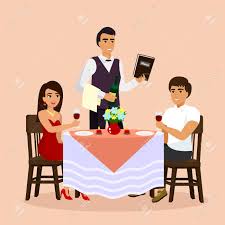 4. Iz pogovora izpišite vse izraze, ki se nanašajo na naročanje hrane:    Npr.: Could I have … a steak with black pepper sauce?5. Napišite pogovor v restavraciji med natakarjem in vami na osnovi menija v učbeniku (stran      59).Lep pozdrav.